Investigating 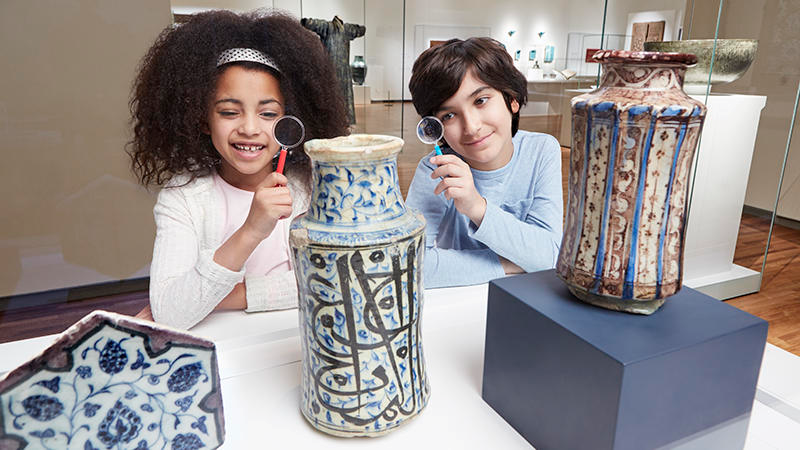 Investigating 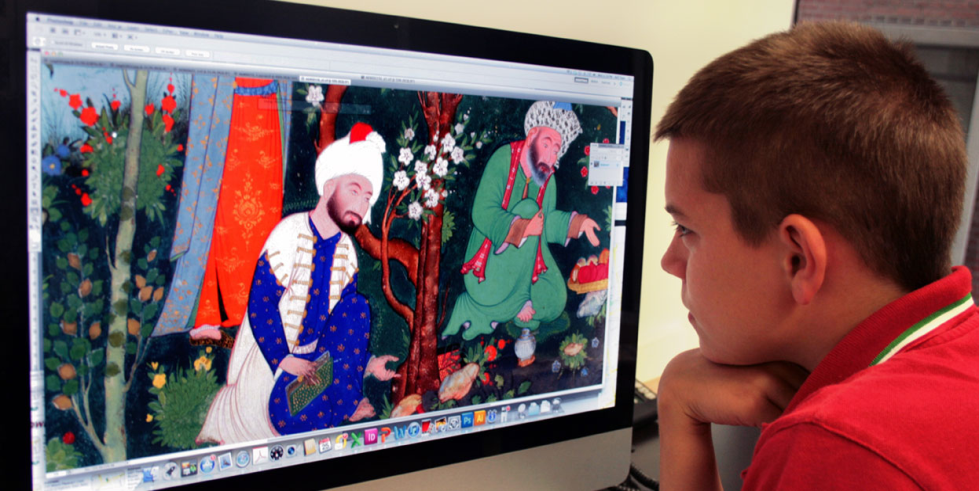 Searching a computer image of a painted manuscript from the Aga Khan Museum for clues.In Grade 4 social studies, students will develop their understanding of how we study the past, as they use various methods to examine, social organization, daily life and the relationship with the environment in different societies that existed to 1500 CE…. Students will build on what they have learned in earlier grades, using visual evidence, primary and secondary sources, and thematic maps to investigate a number of early societies from different regions and eras representing different cultures. Revised (2018) Social Studies, History and Geography Curriculum InvestigatingOverview:In this unit, students engage in social studies inquiry to investigate the interrelationship between early societies and the environment. Through examination, interpretation and analysis of artefacts within the Aga Khan Museum, students draw conclusions about the interrelationship, then, design a project to communicate their findings.By the end of the unit, students will have engaged in all steps of social studies inquiry, with many opportunities along the way to practice, develop and reflect on the individual inquiry processes and skills.Lessons within the Unit:Lesson 1: Making Observations & Formulating QuestionsLesson 2: Gathering & Organizing Information about Early SocietiesLesson 3: EvidenceLesson 4: Evaluating Evidence & Drawing ConclusionsLesson 5: Communicating the Results of an InquiryCurriculum Expectations covered within the UnitSocial Studies – Strand A. Heritage and Identity: Early Societies to 1500 CEA2 Use the social studies inquiry process to investigate ways of life and relationships with the environment in a few early societies (to 1500), including at least one First Nation and one Inuit society, with an emphasis on aspects of the interrelationship between the environment and life in those societies.A2.1 Formulate questions to guide investigations into ways of life and relationships with the environment in a few early societies, including at least one First Nation and one Inuit society, with an emphasis on aspects of the interrelationship between the environment and life in those societies.A2.2 Gather and organize information on ways of life and relationships with the environment in a few early societies, including at least one First Nation and one Inuit society, using a variety of primary and secondary sources in both print and electronic formats.A2.4 Interpret and analyse information relevant to their investigations, using a variety of tools.A2.5 Evaluate evidence and draw conclusions about ways of life and relationships with the environment in a few early societies, including at least one First Nation and one Inuit society, with an emphasis on aspects of the interrelationship between the environment and life in those societies.A2.6 Communicate the results of their inquiries, using appropriate vocabulary and formats.Prior Knowledge for each LessonLesson 1Students should have understanding of:- primary sources; - secondary sources;- the Social Studies Thinking Concept, Interrelationships.Lesson 2Students should have understanding of:- how to create jot notes.Lesson 3Students should have:-  some experience interpreting and analysing information as  part of social studies inquiry;- some understanding of what constitutes evidence;- experience conducting internet searches;- experience accessing trustworthy websites.Lesson 4Students should have an understanding of:- how to use critical thinking to make a decision based on evidence.Lesson 1: Minds OnEarly SocietiesEarly societies are those societies which existed up to 1500 CE. While some early societies may have had common elements, not all early societies were the same. However, we can surely say that the environment had a major impact on daily life in all early societies. Consider then, what is the interrelationship between the environment and the ways of life in early societies?Introducing the Aga Khan Museum!The Aga Khan Museum is North America’s first museum dedicated to Islamic art and cultures. The Museum has a collection of artefacts from a broad range of locations, dating back to the 8th century that can help us learn about some early societies. Take a look at this map (see below) to see some of the artefacts from the Museum's collection and their places of origin. Lead the class in a discussion about the map. The following questions may be used to guide the discussion.What do you notice about the kinds of artefacts plotted on the map?What do you know about any of these artefacts?What do you notice about the various geographical locations identified on the map?What do you know about any of these geographical locations?What doesn’t this map tell us?Question: What do these artefacts and geographical locations have in common?Answer: All of these artefacts come from various time periods and geographic areas where Muslim societies were predominant. And, all of these artefacts can be found at the Aga Khan Museum! 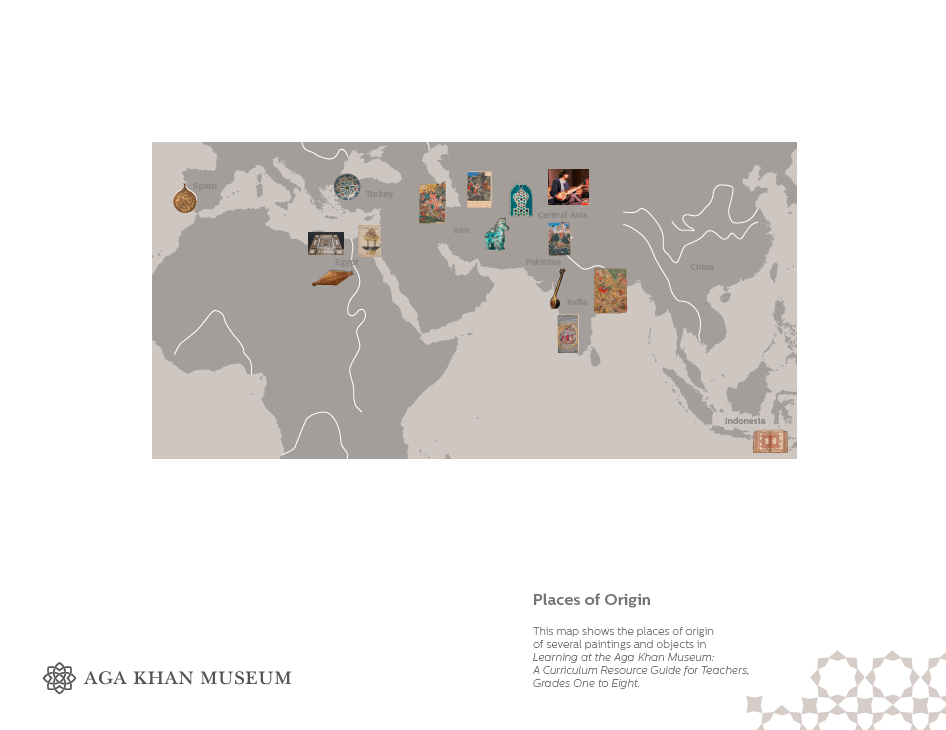 Explore the Aga Khan Museum and its collection.Welcome The Aga Khan Museum houses a vast collection of art and artefacts spanning over one thousand years of history. Allow students to view images, read commentaries on the artefacts and learn about what the Aga Khan Museum has to offer. *Consider a field trip if in or near the Toronto area.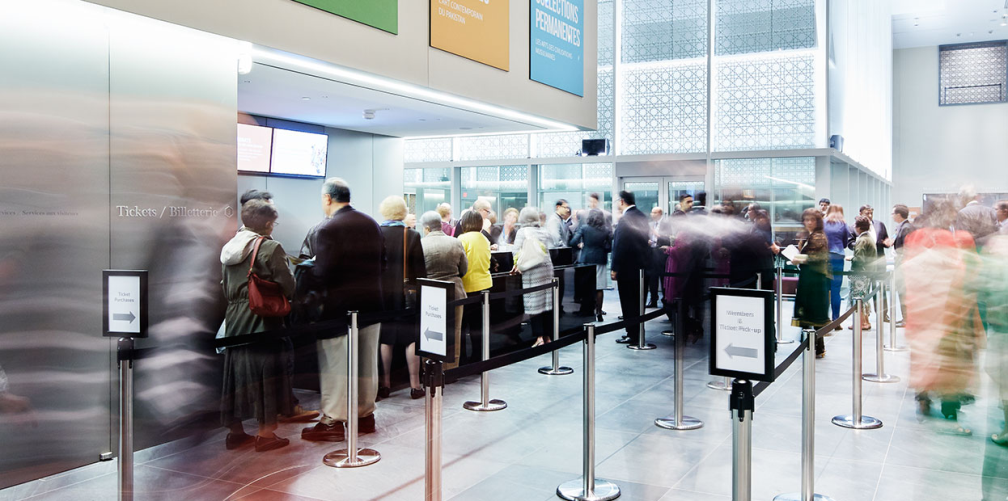 Visiting the Aga Khan MuseumWhat is the Museum’s Mission?The Museum’s mission is to help people understand and appreciate the many contributions made by Muslim civilizations.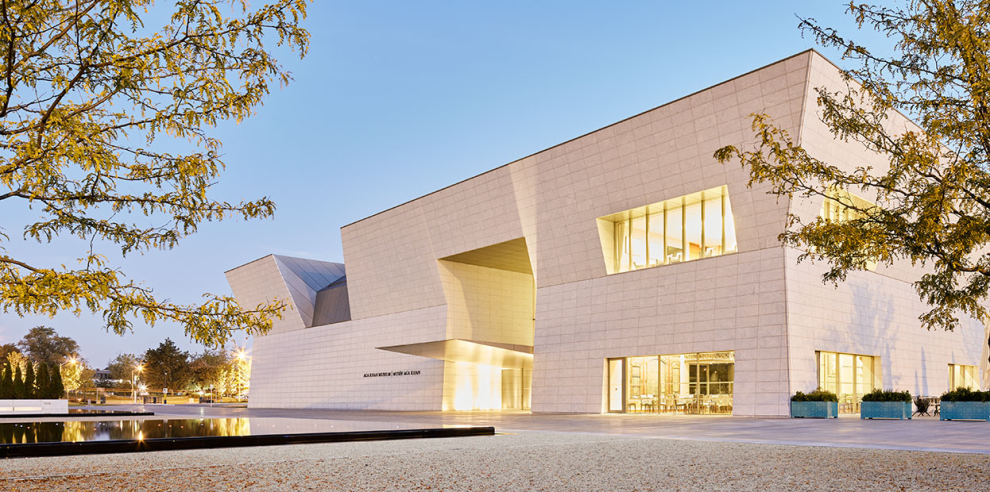 The Aga Khan Museum Who is the Aga Khan?The Aga Khan is the 49th spiritual leader of the Shia Ismaili Muslims, who number between 12 and 15 million people. He is the founder of the Aga Khan Museum. The artefacts in the Museum were collected by His Highness the Aga Khan and his family.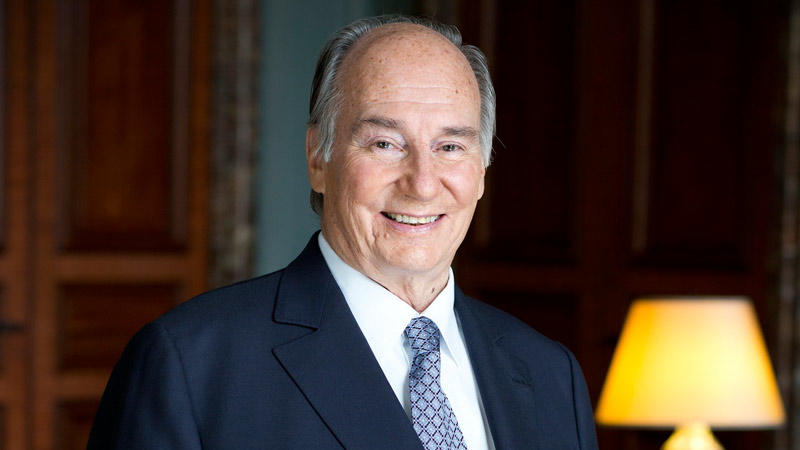 His Highness, Prince Shah Karim Al Hussaini, the Aga Khan.What is Islam?Islam, like Judaism and Christianity, is a religion. Its followers are called Muslims. The holy book of Islam is the Qur’an.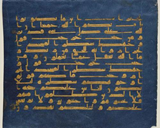  Folio from a Qur’an Manuscript Q2: 148 – 150North Africa, ca. 9th-10th centuryInk, opaque watercolour, gold and silver on blue-dyed parchment28.7 x 35.6 cmThe Aga Khan Museum, AKM248What is Islamic art?Islamic art refers to visual arts that are created in lands where Islam is the main religion. 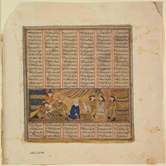 Bahram Gur at the house of Mahyar the JewellerFolio from a manuscript of Shahnameh (Book of Kings), by Firdausi (d. 1020)Western Iran, late 13th or early 14th centuryOpaque watercolour, ink, and gold on paper24 x 19.2 cmThe Aga Khan Museum, AKM16Interrelationships between Life and the Environment Each museum artefact holds clues that identify information about the ways of life and the environment in early societies. Suggest that students frequently ask questions while investigating the Museum (online or in person) that help reveal that where people lived had an impact on how they lived. ActionWorking with Artefacts Artefacts are sources of information that can provide clues about the way early societies lived and interacted with their environment. When we use a variety of sources to make observations, generate wonders and turn our wonderings into questions, we are doing the work of social scientists, like historians. In our investigations of early societies through the Aga Khan Museum, we will be working with primary and secondary sources.Beginning an Inquiry Lead the class in a knowledge building discussion that addresses the question, How did where people live impact how they lived?Making Observations using See–Say–WonderDistribute the A1 Formulating Questions Organizer to each student. Students examine the following artefact, an astrolabe, from the Museum’s collection.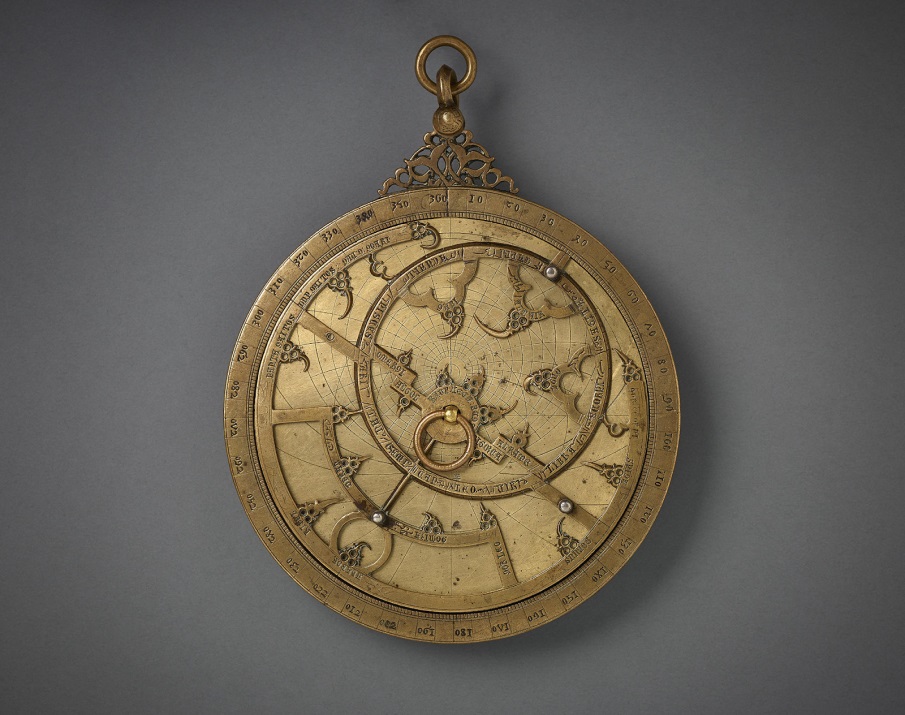 Spain, 14th century Bronze, engraved and inlaid with silverDiameter: 13.5 cmThe Aga Khan Museum, AKM611An astrolabe is an early form of astronomical computational device that was widely used in classic antiquity, the European Middle Ages and Renaissance, as well as the Islamic Golden Age. An astrolabe enabled the user to determine the positions of the sun, moon, planets and stars with respect to astrological houses. This astrolabe is of particular interest because of its inscriptions in Latin, Hebrew and Arabic, which indicates its many owners throughout history.On the A1 Formulating Questions Organizer, students answer the following questions based on their observations: What do you see?What makes you say that?What does it make you wonder?Students repeat the process for two additional observations and record on the Organizer, then, share their ideas with a partner.Lead the whole class in a knowledge building circle on students’ observations. On a piece of chart paper, record all student wonderings on chart paper. Group together similar wonderings. Formulating QuestionsSuggest that students turn their wonderings into questions. Demonstrate by using the following criteria to formulate questions based on student wonderings. This criteria addresses the Social Studies Thinking Concept, Interrelationships: Does your question seek to reveal ways of life? Does your question seek to reveal information about the environment?Does your question seek to identify aspects of the interrelationship between ways of life and the environment?ConsolidationStudents formulate three questions based on their own or others’ wonderings. Questions are placed in the A1 Organizer, and shared with a partner. Partners should be encouraged to select questions that best relate to the criteria and provide feedback for improvement. Students will revise the questions in their A1 Organizers, having applied the peer feedback. Students may use a highlighter to identify their best question.AssessmentConsolidation task feedback “look fors” are provided on the A1 Formulating Questions Organizer. Add or adjust the “look fors”, as appropriate.Investigating Early Societies through the AGA KHAN MUSEUMA1: Formulating Questions OrganizerInvestigating Early Societies through the AGA KHAN MUSEUMPeer Feedback provided to ______________________________________________Where am I going?You have completed 3 observations.You have not completed 3 observations.You have turned all of your wonderings into questions.You have not turned all of your wonderings into questions.How am I doing?All of your questions meet the criteria for interrelationships.Some of your questions meet the criteria for interrelationships.Your questions do not meet the criteria for interrelationships.Where to next?Make additional observations to generate further wonderings and questions.Consult with a peer on his/her observations.Revise your questions to meet the criteria for interrelationships.Identify your best question.Peer Feedback provided by ______________________________________________Lesson 2: Minds OnIn Lesson 1: Making Observations & Formulating Questions, students examined a specific artefact, selected by the teacher, from the collection at the Aga Khan Museum.  In their examinations, students have been encouraged to consider and question the relationship between life and the environment in early societies. Now students are given choice in selecting an artefact from the Aga Khan Museum’s collection to assist them in answering their inquiry questions. With over one thousand items to choose from, they might be wondering where to start.Students begin by completing the Before Reading section of the A2: Anticipation Guide (below). The Anticipation Guide provides an opportunity for students to think about the types of artefacts they will be exploring through the Aga Khan Museum Collection.When students are finished with this portion of the Anticipation Guide, they will visit the Aga Khan Museum website https://www.agakhanmuseum.org/collection/collection-highlights ) to preview the collection. At this time, students return to the A2. Anticipation Guide and complete the After Reading section as they preview the collection.Ensure that students select an artefact from early societies within the time frame guidelines of the curriculum expectation (to 1500 CE).Some students may be overwhelmed with the number of artefacts available. Here are some suggestions for artefacts that are best suited to help students gather and organize information that will inform their inquiries:CeramicsPharmacy Jars AKM567Pilgrim Flask AKM540Luxury ObjectsBead AKM618Ivory Horn AKM809Robe AKM677Box AKM652Painted ManuscriptsBijan takes the reins to aid Gustaham AKM64The combat of Furuhil and Zangula AKM84Bahran Gur kills a rhino in India AKM54Science and LearningA Blood Measuring Device AKM11The Canon of Medicine AKM510Once students have previewed the collection, and identified three possible artefacts to explore, they choose one. Encourage students to be mindful that the date of the artefact is not later than 1500 CE. Circulate and consult with students regarding their choices.If possible, use a collaborative online platform, such as Google Docs or Google Classroom to allow students to post: the name of their artefacts, including the AKM number; a picture of the artefact; and, explain why they selected this artefact for their inquiry. Encourage students to respond to the post of one of their peers. They can use the following sentence-starter, if helpful: Thanks for sharing your selection, (insert name). I located your artefact on the Museum’s website and also found it to be interesting because...Investigating Early Societies through the AGA KHAN MUSEUMA2: Anticipation GuideActionMaking Observations and Formulating QuestionsIn Lesson 1, students gathered information about the astrolabe by making some initial observations and wonderings. Then, they formulated questions from wonderings using the following criteria:Does the question seek to reveal ways of life? Does the question seek to reveal information about the environment?Does the question seek to know the interrelationship between ways of life and the environment?Students repeat the process with their selected artefact. Distribute the A2 Formulating Questions Organizer for students to record their work (see below). When finished, have students pair up with a partner to share their questions. Students should discuss how questions best relate to the criteria for interrelationships and offer each other feedback for improvement. Allow time for students to revise their questions according to peer feedback. Ensure that students submit their A2 Formulating Questions Organizer to the teacher.Investigating Early Societies through the AGA KHAN MUSEUMA2: Formulating Questions OrganizerInvestigating Early Societies through the AGA KHAN MUSEUMPeer Feedback provided to ______________________________________________Where am I going?You have completed 3 observations.You have not completed 3 observations.You have turned all of your wonderings into questions.You have not turned all of your wonderings into questions.How am I doing?All of your questions meet the criteria for interrelationships.Some of your questions meet the criteria for interrelationships.Your questions do not meet the criteria for interrelationships.Where to next?Make additional observations to generate further wonderings and questions.Consult with a peer on his/her observations.Revise your questions to meet the criteria for interrelationships.Identify your best question.Peer Feedback provided by ______________________________________________Gathering Information and Organizing InformationShow students the astrolabe artefact from Lesson 1.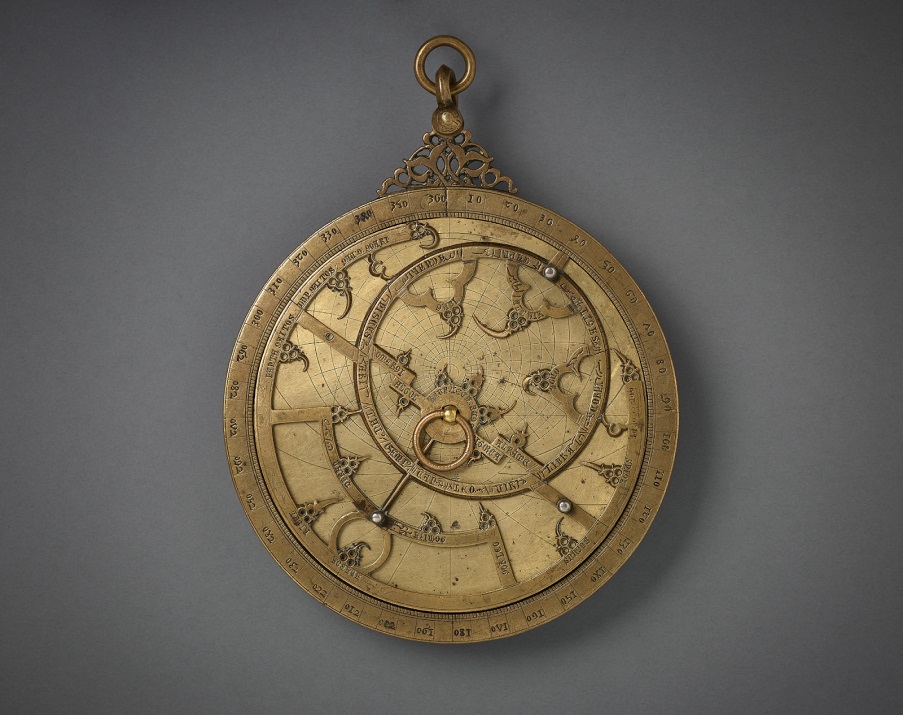 Spain, 14th century Bronze, engraved and inlaid with silverDiameter: 13.5 cmThe Aga Khan Museum, AKM611Suggest that the Aga Khan Museum website has additional information about this artefact. Share the following information with students:Museum Identification LabelsEvery artefact at the Aga Khan Museum has an identification label. The identification label provides basic information about the artefact. Museum staff members create the identification labels as soon as the artefacts arrive at the Museum. Each label helps the Museum staff identify the artefact and track its whereabouts, including if the artifact is on display, in storage, or on loan to another museum. 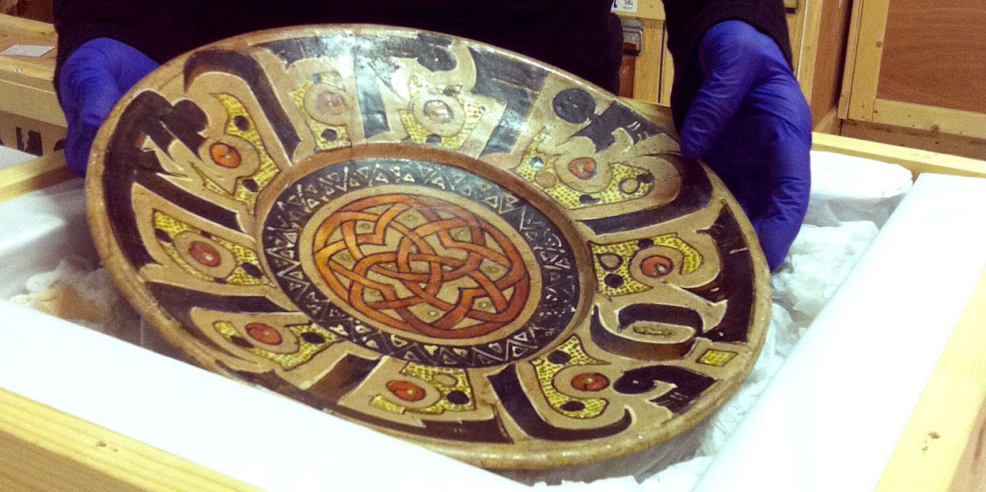 Decorative plate being uncrated from a box by a staff member at the Aga Khan Museum.Sometimes, museums call the identification labels tombstone labels. Ask: Why do you suppose the labels are called that name?This is the museum identification label for the astrolabe that we have been exploring:Planispheric AstrolabeAccession Number: AKM611Date: 1300sPlace: Spain (Historic al-Andalus)Lead the class in a discussion about how the museum identification label works, and how to gather its information. Suggested questions and answers:Q: What is its name? A: Planispheric Astrolabe Q: How does the Museum keep track of it? A: AKM611 (uses a numbering system)Q: When was it made?A: 1300sQ: Where is it from?A: Spain (Historic al-Andalus) The second piece of information about this artefact that can be found on the Museum’s website is the museum commentary. Museum CommentaryA museum commentary is a piece of text composed by a museum writer to help the audience learn more about an artefact. The museum commentary for the astrolabe can be found here:https://www.agakhanmuseum.org/collection/artifact/planispheric-astrolabe Lead a class discussion about the museum commentary of the astrolabe, including some of the similarities and differences of identification labels and commentaries (in museum commentaries, the writer gets to choose what (s)he would like to share about the artefact).Allow time for students to create jot notes on their artefacts. Encourage students to use the criteria on interrelationships:aspects of ways of life information about the environmentaspects of the interrelationship between ways of life and the environmentGathering and Organizing Information for an InquiryStudents are ready to begin to gather and organize information on their artefacts to assist them in answering their inquiries. Co-create an anchor chart for gathering and organizing  information.  Potential sources include: observations about the artefact (including the wonderings and questions from their Organizers);Museum Identification Labels;jot notes from Museum Commentaries.Students can use A2 Gathering and Organizing Information to create an organizer for their information. Suggest that students may complete their organizers electronically or in writing.When finished, students should share completed organizers with a classmate and provide each other with feedback. Students submit their organizers to the teacher after they have revised their work according to peer feedback.Investigating Early Societies through the AGA KHAN MUSEUMA2: Gathering and Organizing InformationConsolidationExit CardStudents answer the following questions in writing as a Consolidation Task.How did using the Anticipation Guide help you think about and select an artefact from the Aga Khan Museum Collection for your inquiry?Why is it important to establish criteria for gathering and organizing your information?How did the criteria for establishing and organizing information help you to provide and receive feedback with a peer? Collect Exit Cards when completed.Lesson 3: Minds OnStudents have gathered and organized some information about an artefact they have chosen from the Aga Khan Museum’s collection. In this lesson, students will interpret and analyse their information to help answer the question:What is the interrelationship between life and the environment in early societies?
Distribute the graphic organizer A3 My Evidence to each student. Model how to interpret and analyse information using the information that students generated during the discussion on the Planispheric Astrolabe (AKM611) in Lesson 2: Gathering and Organizing Information about Early Societies. Students can follow along by referring to their organizer to see how to use the criteria on interrelationships when interpreting and analyzing information.ActionSuggest that students interpret and analyse the information they have gathered about their artefacts with an elbow partner or peer. Get volunteers to share some examples of their analyses following the partner work. Class discussion on interpretation and analysis should focus on the following questions:How does your information reveal ways of life? How does your information reveal something about the environment?How does your information reveal the interrelationship between ways of life and the environment?Reinforce to students that when their interpretation and analysis of information meets the criteria, the information can become evidence. Investigating Early Societies through the AGA KHAN MUSEUMA3: My EvidenceInvestigating Early Societies through the AGA KHAN MUSEUMPeer Feedback provided to ______________________________________________Where am I going?You have listed evidence for each criterion.You have stated questions you still have.You have listed additional opportunities to look for further information.How am I doing?Your evidence meets the criterion.Your evidence does not meet the criterion.Your questions show interest in learning more.Your ideas for locating additional information are detailed.Where to next?Revisit the information that you have gathered and organized to find further evidence.Make sure your evidence matches the criterion.Revise your questions to help find further evidence.Add more details to your additional information section.Ask your teacher or a peer about how and where to locate additional information.Peer Feedback provided by ______________________________________________Co-construct choices about where to look for additional evidence to support students’ inquiry. Create and post an anchor chart of these choices for students to reference.Responses may include:Conduct additional research from the Aga Khan Museum website.Consult the research from the work of my peers (including the Planispheric Astrolabe).Consult other sources (books, websites, etc.).Allow students time to complete the A3 My Evidence graphic organizer and receive peer feedback. Once students have incorporated the feedback, add additional information where needed, they should submit their organizers for  review.ConsolidationClass DiscussionDiscuss the following points with the whole class.Why is it important to use criteria for interpreting and analysing information?How does the criteria established for interrelationships help you to determine evidence when interpreting and analysing?What is becoming clearer to you based on your interpretation and analysis of the ways of life in early societies and the environment? In what area(s) would you like to find out more information? * Optional: Consider establishing a bulletin board that captures student learning throughout the social studies inquiry process. What is the interrelationship between the environment and ways of life in early societies?Artefact:Observation 1:What do you see?What makes you say that?What does it make you wonder?Observation 2:What do you see?What makes you say that?What does it make you wonder?Observation 3:What do you see?What makes you say that?What does it make you wonder?Turning My Wonderings Into Questions Does your question seek to reveal ways of life? Does your question seek to reveal information about the environment?Does your question seek to identify aspects of the interrelationship between ways of life and the environment?Question 1:Question 2:Question 3:Before Reading:Make some predictions about the kinds of objects you may find in each category of the Aga Khan Museum’s collection. Why do you think that?Before Reading:Make some predictions about the kinds of objects you may find in each category of the Aga Khan Museum’s collection. Why do you think that?After Reading:How accurate were your predictions? Did anything surprise you? Explain. Architectural DecorationCalligraphy and IlluminationCeramicsLuxury ObjectsMetalworkPainted ManuscriptsQur’ansScience and LearningSelect three artefacts that could best reflect the interrelationship between ways of life and the environment.1.2.3.Select three artefacts that could best reflect the interrelationship between ways of life and the environment.1.2.3.Select three artefacts that could best reflect the interrelationship between ways of life and the environment.1.2.3. What is the interrelationship between the environment and ways of life in early societies?Artefact:Observation 1:What do you see?What makes you say that?What does it make you wonder?Observation 2:What do you see?What makes you say that?What does it make you wonder?Observation 3:What do you see?What makes you say that?What does it make you wonder?Turning My Wonderings Into Questions Does your question seek to reveal ways of life? Does your question seek to reveal information about the environment?Does your question seek to identify aspects of the interrelationship between ways of life and the environment?Question 1:Question 2:Question 3: What is the interrelationship between life and the environment in early societies?Artefact:Observation 1:       What do you see? What makes you say that? What does it make you wonder?Observation 2:       What do you see? What makes you say that? What does it make you wonder?Observation 3:      What do you see? What makes you say that? What does it make you wonder?Questions Consider…Does your question seek to reveal ways of life; information about the environment and/or aspects of the interrelationship between ways of life and the environment?Question 1:Question 2:Question 3:Museum Identification LabelMuseum Commentary Additional information/questionsArtefact:Criteria forInterrelationshipsWhat is the evidence?Questions I Still Have…The artefactreveals ways of lifeThe artefactreveals information about the environment.The artefactreveals information about the interrelationship between ways of life and the environment
Where will I look for additional info?Where will I look for additional info?Where will I look for additional info?